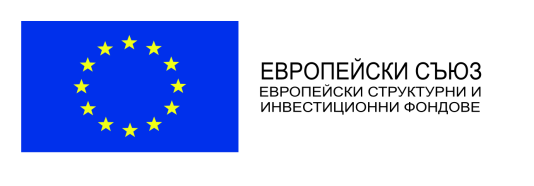 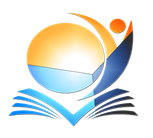 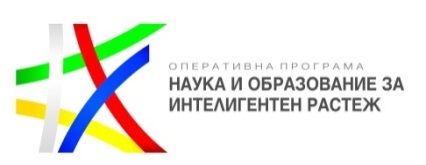 Проект BG05M20P001-2.011-0001 „Подкрепа за успех“              СРЕДНО УЧИЛИЩЕ ,,СВЕТИ СВЕТИ КИРИЛ И МЕТОДИЙ”гр.Завет общ.Завет обл.Разград  ул.,,Кирил и Методий”№34  GSM 0878684402 –директор GSM 0879835894- зам. директор и GSM 0876207330 - ЗАС,e-mail : suzavet@abv.bgДОДИРЕКТОРАНА СУ“СВ.СВ.КИРИЛ И МЕТОДИЙ“ГР.ЗАВЕТЗАЯВЛЕНИЕ УЧАСТИЕ В ПОДБОР за длъжността „Образователен медиатор“ по проект BG05M20P001-2.011-0001 „Подкрепа за успех“, финансиран от Оперативна програма „Наука и образование за интелигентен растеж”Лична информация:Прилагам следните документи:.........................................................................................................................................................................................................................................................................................................................................................................................................................................................................................................................................................................................................................................................................................................................................................................Подпис:  .........................                                               Дата: ......................20… г.Трите имена на кандидата за заемане на длъжността „образователен медиатор“Дата на ражданеМясто на ражданеАдресТелефон за контактиe-mail: